EINKAUFSLISTE für die 1c KlasseFederpennal (gefüllt mit):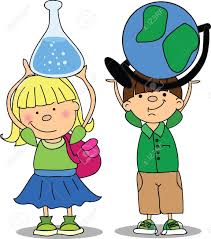 3x Bleistifte Nr.2Radiergummi (rot-blau)Farbstift (rot-blau) kleines, durchsichtiges Linealkleines GeodreieckPilot (dunkelblau, rot und grün)Overheadstift, fein, wasserlöslich in dunkelblau und rotBuntstifte (schwarz, hellblau, dunkelblau, rot, hellgrün, dunkelgrün, rosa, orange, gelb, violett, braun, grau, hautfarbe, gold und silber)Schüttelpennal (gefüllt mit):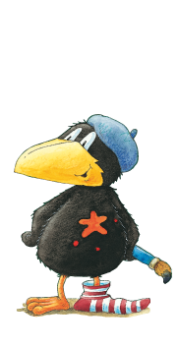 FilzstifteUhu-Stick Klebstoff groß1 Tube Alleskleber UHU tropffrei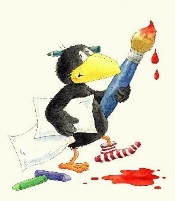 SchereDosenspitzerZeichnen:Zeichenblock A3Wasserfarben mit Deckweiß und Wasserbecher, 3 Borstenpinsel (Nr. 4,12,20) und 3 Haarpinsel (Nr.4,8,16)Malerkittel (z.B. altes Hemd)Ölkreiden (Firma Jaxon)Sammelmappe in DIN A3Sachunterricht (für alle 4 Jahre):
einfarbiger Ordner mit 5 unterschiedlich färbigen Trennblättern
Packung FolienMusik (für alle 4 Jahre):
dünne Ringmappe mit 5 unterschiedlich farbigen Trennblättern

Für den Turnunterricht:
Turnbeutel gefüllt mit Turnhose, T-Shirt und Gymnastikpatschen
In einem Sackerl ein Paar Sportschuhe für draußen


Sonstiges:2 Fotos von dir in Passbildgröße1Ferien-Urlaubsfotoeinfarbige Heftmappe (Hausaufgaben-Taxi)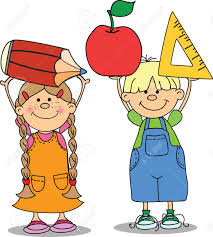 roter Schnellhefter 	blauer Schnellhefter	oranger Schnellhefter (Wichtig-Mappe)	Ablagefach (türkis)	Hausschuhe mit Sackerl	Plastilin in einem Plastikbehälter100er Packung TaschentücherNotizblock A5 liniert 	Notizblock A5 kariert	Deutsch-Hefte:Hefte und Umschläge: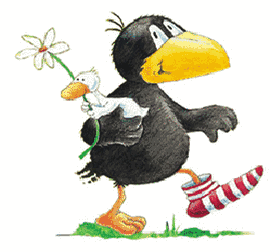 Liebe Eltern, bitte kennzeichnen Sie ALLE Dinge mit dem Vor- und Nachnamen Ihres Kindes.
Ausgenommen die Hefte und die Umschläge, diese werden von mir beschriftet.Einladung zu unserem 1. KlassenforumDieses findet am Mittwoch, den 16.09.2015 um 19:30 Uhr in unserer Klasse statt. Dazu lade ich Sie herzlich ein.Weitere Informationen:Schulbeginn ist am Montag, den 14. September 2015, um 7:45 Uhr.Treffpunkt ist im Schulhof, anschließend verbringen wir die erste Schulstunde in unserer Klasse, dann folgt eine gemeinsame Feierstunde für  alle Schulanfänger/-innen in der Schule bis ca. 9:30 Uhr.Am Dienstag ist Unterricht bis 10:35, am Mittwoch laut Stundenplan.Ich freue mich die Kinder und Sie kennenzulernen und wünsche Ihnen bis dahin einen schönen Sommer!Liebe Grüße,Sandra Profanter, BEd.Buchstaben- Heft
Formati w2 Spiralblock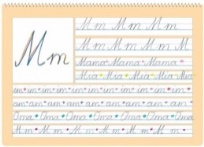 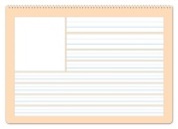 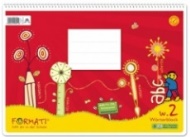 Buchstabenheft- Formati w1 (gelber Umschlag)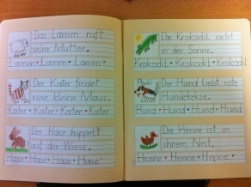 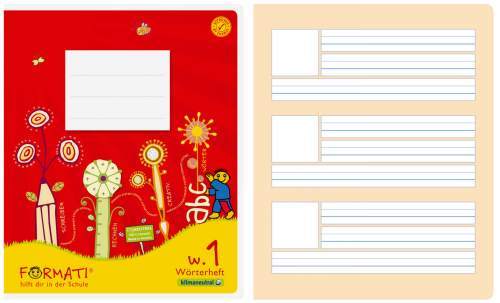 GeschichtenheftFormati C1(roter Umschlag)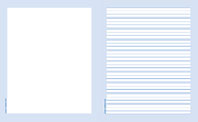 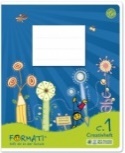 Quart-Hefte:2x  Formati- Heft S2
2x Formati-Hefte R2  
1x Formati- Heft R1Umschläge:3x rot 
3x gelb
1x grün
2x blau
2x hellblau/türkis1x A5 Heft glatt,40 Blatt 1x orange (für A5 Heft)2x A4 Hefte glatt, 40 Blatt1x rot (für A4 Heft)
1x orange (für A4 Heft)